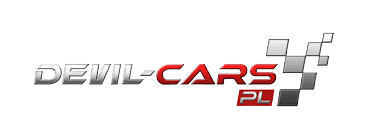 				 				Białystok, 7 sierpnia 2019INFORMACJA PRASOWA
Redakcje: wszystkie/ lokalne/branżowe
można publikować bez podawania źródła													Event motoryzacyjny i wsparcie Hospicjum Nadzieja Devil-Cars po raz kolejny w tym sezonie zawładną Torem Toruń. Podczas eventu motoryzacyjnego będzie można przejechać się jednym z kilkunastu luksusowych aut i wesprzeć Hospicjum Nadzieja. Impreza odbędzie się w sobotę, 10 sierpnia. W tę sobotę toruński tor przejmą najlepsze samochody, jakie jeżdżą po naszej planecie – Aston Martin DB9, Ferrari F430, Ford Mustang GT, Lamborghini Gallardo. A to tylko niewielka część z ekskluzywnych marek, które zobaczymy 10 sierpnia! Vouchery dostępne są na stronie: https://devil-cars.pl/. Do wyboru mamy dwie opcje – samodzielne kierowanie samochodem lub runda po torze jako pasażer. W przypadku wolnych miejsc, istnieje możliwość nabycia biletu stacjonarnie. Ich liczba będzie jednak ograniczona. Co ważne, podobnie jak podczas poprzednich wydarzeń, 10 zł od każdego przejazdu zostanie przekazane na rzecz Hospicjum Nadzieja. Wszystkie osoby, które w sobotę kupią voucher, wesprą więc nieuleczalnie chore dzieci oraz ich rodziny.Impreza startuje o godzinie 9.00 i potrwa do 15.00. Wstęp dla obserwatorów jest wolny. Na miejscu każdy zainteresowany będzie mógł zrobić sobie pamiątkowe zdjęcie, nagrać film lub obejrzeć wnętrza wybranych samochodów. Dokładny adres: MotoPark Tor Toruń, ul. Bielańska 66, 87-100 Toruń.Tutaj znajdziecie nazwy wszystkich aut, jakie zobaczymy na torze: Ferrari F430, Lamborghini Gallardo, Aston Martin DB9, Nissan GTR, KTM X-BOW, ARIEL ATOM, Porsche 911 Carrera, Mitsubishi Lancer Evo X, Ferrari Italia, Ford Mustang GT oraz Subaru Impreza WRX.Devil-Cars to firma oferująca przejażdżki luksusowymi samochodami po największych torach Polski. Co weekend, od końca maja do połowy października, odwiedza różne miasta w naszym kraju, wspierając charytatywnie lokalne inicjatywy. W tym sezonie spotkamy ich aż w 15 lokalizacjach.W lipcu firma wypuściła także specjalną grę Devil-Cars Racing, w której za ściganie się online można wygrać vouchery na prawdziwe przejazdy – https://devil-cars.pl/gra. Nagrody przyznawane są co tydzień w trzech kategoriach – czas, liczba zebranych odznak oraz liczba okrążeń.W Toruniu kolejny event motoryzacyjny Devil-Cars odbędzie się 28 września.